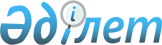 2013-2015 жылдарға арналған аудандық бюджет туралы
					
			Күшін жойған
			
			
		
					Ақтөбе облысы Әйтеке би аудандық мәслихатының 2012 жылғы 26 желтоқсандағы № 73 шешімі. Ақтөбе облысының Әділет департаментінде 2013 жылғы 4 қаңтарда № 3477 тіркелді. Күші жойылды - Ақтөбе облысы Әйтеке би аудандық мәслихатының 2014 жылғы 15 сәуірдегі № 148 шешімімен      Ескерту. Күші жойылды - Ақтөбе облысы Әйтеке би аудандық мәслихатының 15.04.2014 № 148 шешімімен.      РҚАО ескертпесі.

      Мәтінде авторлық орфография және пунктуация сақталған.

      Қазақстан Республикасының 2001 жылғы 23 қаңтардағы № 148 «Қазақстан Республикасындағы жергілікті мемлекеттік басқару және өзін-өзі басқару туралы» Заңының 6 бабына Қазақстан Республикасының 2008 жылғы 4 желтоқсандағы Бюджеттік Кодексінің 9 бабына сәйкес  Әйтеке би аудандық мәслихат ШЕШІМ ЕТТІ:



      1. 2013-2015 жылдарға арналған аудандық бюджет тиісінше 1, 2 және 3 қосымшаларға сәйкес, оның ішінде 2013 жылға мынадай көлемде бекітілсін



      1) Кірістер                      3 760 102,6 мың теңге;

      оның ішінде:

      салықтық түсімдер бойынша          488 646,0 мың теңге;

      салықтық емес түсімдер бойынша      35 929,6 мың теңге;

      негізгі капиталды сатудан

      түсетін түсімдер бойынша             1 500,0 мың теңге;

      трансферттердің түсімдері

      бойынша                          3 231 027,0 мың теңге;



      2) шығындар                      3 944 777,5 мың теңге;



      3) таза бюджеттік кредит беру        5 962,0 мың теңге;

      оның ішінде:

      бюджеттік кредиттер                 10 386,0 мың теңге;

      бюджеттік кредиттерді өтеу           4 424,0 мың теңге;



      4) қаржы активтерімен жасалынатын

      операциялар бойынша сальдо                 0 мың теңге;

      оның ішінде:

      қаржы активтерін сатып алу                 0 мың теңге;



      5) бюджет тапшылығы              - 190 636,9 мың теңге;



      6) бюджет тапшылығын қаржыландыру  190 636,9 мың теңге;

      Ескерту. 1 тармаққа өзгерістер енгізілді - Ақтөбе облысы Әйтеке би аудандық мәслихатының 25.01.2013 № 75 (01.01.2013 бастап қолданысқа енгізіледі); 29.04.2013 № 90 (01.01.2013 бастап қолданысқа енгізіледі); 15.07.2013 № 103 (01.01.2013 бастап қолданысқа енгізіледі); 29.07.2013 № 108 (01.01.2013 бастап қолданысқа енгізіледі); 12.11.2013 № 117 (01.01.2013 бастап қолданысқа енгізіледі); 04.12.2013 № 124 (01.01.2013 бастап қолданысқа енгізіледі) шешімдерімен.



      2. Аудандық бюджеттің кірісіне мыналар есептелетін болып белгіленсін:

      жеке табыс салығы;

      әлеуметтік салық;

      мүлiкке салынатын салықтар;

      жер салығы;

      көлік құралдарына салынатын салық;

      бірыңғай жер салығы;

      акциздер;

      табиғи және басқа ресурстарды пайдаланғаны үшiн түсетiн түсiмдер;

      кәсiпкерлiк және кәсiби қызметтi жүргiзгенi үшiн алынатын алымдар;

      мемлекеттік баж;

      мемлекет меншігіндегі мүлікті жалға беруден түсетін кірістер;

      мемлекеттік бюджеттен қаржыландырылатын мемлекеттік мекемелердің тауарларды (жұмыстарды, қызметтерді) өткізуінен түсетін түсімдер;

      мұнай секторы кәсіпорындарынан түсетін түсімдерді қоспағанда, мемлекеттік бюджеттен қаржыландырылатын, сондай-ақ Қазақстан Республикасы Ұлттық Банкінің бюджетінен (шығыстар сметасынан) ұсталатын және қаржыландырылатын мемлекеттік мекемелер салатын айыппұлдар, өсімпұлдар, санкциялар, өндіріп алулар;

      басқа да салықтық емес түсiмдер;

      жерді сату.



      3. Қазақстан Республикасының «2013-2015 жылдарға арналған республикалық бюджет туралы» Заңының 5 бабына сәйкес жұмыс берушілер еңбекке уақытша жарамсыздығы, жүктілігі мен босануы бойынша, бала туған кезде, жерлеуге есептеген, Мемлекеттік әлеуметтік сақтандыру қорынан төленіп келген жәрдемақы сомаларының аталған қорға аударымдардың есептелген сомаларынан асып түсуі нәтижесінде 1998 жылғы 31 желтоқсандағы жағдай бойынша құралған теріс сальдо ай сайын жалақы қорының 4 пайызы шегінде әлеуметтік салық төлеу есебіне жатқызылады.



      4. Қазақстан Республикасының «2013-2015 жылдарға арналған республикалық бюджет туралы» Заңының 9 бабына сәйкес:

      2013 жылдың 1 қаңтарынан бастап:



      1) жалақының ең төменгі мөлшері – 18 660 теңге;



      2) Қазақстан Республикасының заңнамасына сәйкес жәрдемақыларды және өзге де әлеуметтік төлемдерді есептеу үшін, сондай-ақ айыппұл санкцияларын, салықтар мен басқа да төлемдерді қолдану үшін айлық есептік көрсеткіш – 1 731 теңге;



      3) базалық әлеуметтік төлемдердің мөлшерін есептеу үшін ең төменгі күнкөріс деңгейінің шамасы – 18 660 теңге мөлшерінде белгіленгені еске және басшылыққа алынсын.



      5. Облыстық мәслихаттың 2012 жылғы 7 желтоқсандағы «2013-2015 жылдарға арналған облыстық бюджет туралы» № 75 шешіміне сәйкес облыстық бюджеттен аудандық бюджетке берілген субвенция көлемі 1 859 776,0 мың теңге сомасында көзделген.



      6. 1) 2013 жылға арналған аудандық бюджетке республикалық бюджеттен мынадай мөлшерде ағымдағы нысаналы трансферттер түскені ескерілсін:

      мектепке дейінгі тәрбие ұйымдарында мемлекеттiк білім беру тапсырмасын жүзеге асыруға – 22250,0 мың теңге;

      жетім баланы (жетім балаларды) және ата-аналарының қамқорынсыз қалған баланы (балаларды) күтіп-ұстауға асыраушыларына ай сайынғы ақшалай қаражат төлемдерге – 12695,0 мың теңге;

      эпизоотияға қарсы іс-шараларды жүргізуге – 50715,0 мың теңге.

      Ағымдағы нысаналы трансферттердің аталған сомаларын бөлу аудан әкімдігінің қаулысы негізінде айқындалады.



      2) 2013 жылға арналған аудандық бюджетке республикалық бюджеттен ағымдағы нысаналы трансферттер түскені ескерілсін:

      үш деңгейлі жүйе бойынша біліктілікті арттырудан өткен мұғалімдерге еңбекақыны арттыруға – 9530,0 мың теңге;

      мектеп мұғалімдеріне және мектепке дейінгі ұйымдардың тәрбиешілеріне біліктілік санаты үшін қосымша ақының мөлшерін ұлғайтуға - 13311,0 мың теңге;

      жергілікті атқарушы органдардың штат санын ұлғайтуға - 9646,0 мың теңге;

      бастауыш, негізгі орта және жалпы орта білім беруде жан басына қарай қаржыландыруға қабылданған шығындарды ұлғайтуға – 71048,7 мың теңге.

      Аталған сомасын бөлу аудан әкімдігінің қаулысы негізінде айқындалады.



      3) 2013 жылға арналған аудандық бюджетке республикалық бюджеттен ағымдағы нысаналы трансферттер түскені ескерілсін:

      «Қарабұтақ-Комсомол-Северное-Үшқатты» автокөлік жолының 10-22 шақырымдағы күрделі жөндеуге - 178136,0 мың теңге;

      «Қарабұтақ-Комсомол-Северное-Үшқатты» автокөлік жолының Қарағансай бөренесі арқылы 4-5 шақырымдағы көпірді күрделі жөндеуге - 34160,0 мың теңге.

      Ағымдағы нысаналы трансферттердің аталған сомасын бөлу аудан әкімдігінің қаулысы негізінде айқындалады.



      4) 2013 жылға арналған аудандық бюджетке республикалық бюджеттен нысаналы трансферттер түскені ескерілсін:

      ауылдық елді мекендердің әлеуметтік сала мамандарын әлеуметтік қолдау шараларын іске асыруға сомасы 8730,0 мың теңге ағымдағы нысаналы трансферттер;

      ауылдық елді мекендердің әлеуметтік сала мамандарын әлеуметтік қолдау шараларын іске асыруға 10386,0 мың теңге сомасында Қазақстан Республикасының Үкiметi айқындайтын талаптарға сәйкес бюджеттік кредиттер түскені ескерілсін.

      Аталған сомаларын бөлу аудан әкімдігінің қаулысы негізінде айқындалады.



      5) 2013 жылға арналған аудандық бюджетке республикалық бюджеттен ағымдағы нысаналы трансферттер түскені ескерілсін:

      бастауыш, негізгі орта және жалпы орта білім беретін мемлекеттік мекемелерде физика, химия, биологиялық кабинеттер құруға - 4097,0 мың теңге.

      Ағымдағы нысаналы трансферттердің аталған сомаларын бөлу аудан әкімдігінің қаулысы негізінде айқындалады.



      6) 2013 жылға арналған аудандық бюджетке республикалық бюджеттен нысаналы даму трансферттері түскені ескерілсін:

      мемлекеттік коммуналдық тұрғын үй қорының тұрғын үйін жобалау, салу және (немесе) сатып алуға - 21905,0 мың теңге;

      инженерлік коммуникациялық инфрақұрылымды жобалау, дамыту, жайластыру және (немесе) сатып алуға - 43652,0 мың теңге;

      алынып тасталды - Ақтөбе облысы Әйтеке би аудандық мәслихатының 25.01.2013 № 75 (01.01.2013 бастап қолданысқа енгізіледі) шешімімен.

      Нысаналы даму трансферттерінің аталған сомаларын бөлу аудан әкімдігінің қаулысы негізінде айқындалады.



      7) 2013 жылға арналған аудандық бюджетке республикалық бюджеттен нысаналы даму трансферттері түскені ескерілсін:

      Әйтеке би ауданының Құмқұдұқ ауылына ауыл ішіндегі су құбыры салуға - 271338,0 мың теңге.

      Нысаналы даму трансферттерінің аталған сомаларын бөлу аудан әкімдігінің қаулысы негізінде айқындалады.



      8) 2013 жылға арналған аудандық бюджетке республикалық бюджеттен ағымдағы нысаналы трансферттер түскені ескерілсін:

      «Өңірлерді дамыту» бағдарламасы шеңберінде өңірлердің экономикалық дамуына жәрдемдесу жөніндегі шараларды іске асыруда ауылдық (селолық) округтарды жайластыру мәселелерін шешу үшін іс-шараларды іске асыруға – 19258,2 мың теңге;

      Жергілікті атқарушы органдарға атқарымдар мен өкілеттіліктің берілуіне байланысты білім беру саласында жан басына қарай қаржыландыруға қабылданған шығындар бойынша – 61 991,6 мың теңге.

      Ағымдағы нысаналы трансферттердің аталған сомаларын бөлу аудан әкімдігінің қаулысы негізінде айқындалады.



      9) алынып тасталды - Ақтөбе облысы Әйтеке би аудандық мәслихатының 25.01.2013 № 75 (01.01.2013 бастап қолданысқа енгізіледі) шешімімен.



      10) алынып тасталды - Ақтөбе облысы Әйтеке би аудандық мәслихатының 25.01.2013 № 75 (01.01.2013 бастап қолданысқа енгізіледі) шешімімен.



      11) 2013 жылға арналған аудандық бюджетке облыстық бюджеттен нысаналы даму трансферттер көзделді, оның ішінде:

      Әйтеке би ауданының Сұлукөл ауылындағы 170 орындық орта мектебінің құрлысын салуға – 216290,0 мың теңге;

      Әйтеке би ауданының Жабасақ ауылындағы 150 орындық Жабасақ орта мектебінің құрлысын салуға – 190 624,0 мың теңге;

      Әйтеке би ауданының Белқопа ауылындағы 60 орындық орта мектебінің құрлысын салуға - 59000,0 мың теңге;

      Әйтеке би ауданының Құмқұдұқ ауылына ауыл ішіндегі су құбырының құрлысын салуға - 25667,0 мың теңге;

      Әйтеке би ауданда Абылхаир ханға арналған Мемориалдық кешенің құрылысына – 5000,0 мың теңге;

      мемлекеттік коммуналдық тұрғын үй қорының тұрғын үйін жобалау, салу және (немесе) сатып алуға - 604,0 мың теңге;

      Әйтеке би ауданың Аралтөбе селосына су құбыры жүйесін салуға жобалық сметалық құжаттар жасатуға - 2250,0 мың теңге.

      Трансферттерінің аталған сомаларын бөлу аудан әкімдігінің қаулысы негізінде айқындалады.



      12) 2012 жылға арналған аудандық бюджетке облыстық бюджеттен ағымдағы нысаналы трансферттер көзделді, оның ішінде:

      «Светлый–Құмқұдық–Жабасақ-Байжанкол» автокөлік жолының 0-29 шақырымдағы күрделі жөндеуге - 77300,0 мың теңге;

      «Қарабұтақ-Комсомол-Северное-Ұшқатты» автокөлік жолының 4-5 шақырым Қарағансай сайы арқылы өтетін көпірді күрделі жөндеуге - 7641,0 мың теңге;

      Аудан әкімінің аппаратына автокөлік сатып алуға - 4600,0 мың теңге;

      Ұлы Отан соғысы мүгедектері мен қатысушыларына біржолғы материалдық көмек төлеуге – 50,0 мың теңге;

      «Ауылдың гүлденуі – Қазақстанның гүлденуі» облыстық жастар марафон-эстафетасын жүргізуге – 1889,0 мың теңге;

      білім мекемелерін электрондық оқу жүйесін енгізуге - 3318,0 мың теңге;

      «Жұмыспен қамту - 2020» жол картасы бойынша ауылдық елді мекендерді дамыту шеңберінде объектілерді жөндеуге - 3636,1 мың теңге;

      Әйтеке би ауданындағы Құмқұдық ауылының клуб ғимараттың күрделі жөндеуден өткізуге – 2910,0 мың теңге.

      Ескерту. 6 тармаққа өзгерістер енгізілді - Ақтөбе облысы Әйтеке би аудандық мәслихатының 25.01.2013 № 75 (01.01.2013 бастап қолданысқа енгізіледі); 29.04.2013 № 90 (01.01.2013 бастап қолданысқа енгізіледі); 15.07.2013 № 103 (01.01.2013 бастап қолданысқа енгізіледі); 29.07.2013 № 108 (01.01.2013 бастап қолданысқа енгізіледі); 12.11.2013 № 117 (01.01.2013 бастап қолданысқа енгізіледі); 04.12.2013 № 124 (01.01.2013 бастап қолданысқа енгізіледі) шешімдерімен.



      7. Ауданның жергілікті атқарушы органының 2013 жылға арналған резерві сомасы 4334,0 мың теңге болып бекітілсін.



      8. 2013 жылға арналған аудандық бюджетті атқару процесінде секвестрге жатпайтын аудандық бюджеттік бағдарламаларының тізбесі 4 қосымшаға сәйкес бекітілсін.



      9. Осы шешім 2013 жылғы 1 қаңтардан бастап қолданысқа енгізіледі.      Аудандық мәслихаттың                      Аудандық

        сессия төрайымы:                    мәслихат хатшысы:         А.ӨМІРЗАҚОВА                         А.ЕРМАҒАМБЕТ

2012 жылғы 26 желтоқсан № 73

      Аудандық мәслихатының

шешімінің 1 Қосымшасы 2013 жылға арналған Әйтеке аудандық бюджет      Ескерту. 1 қосымша жаңа редакцияда - Ақтөбе облысы Әйтеке би аудандық мәслихатының 04.12.2013 № 124 (01.01.2013 бастап қолданысқа енгізіледі).

2012 жылғы 26 желтоқсан № 73

      Аудандық мәслихатының

шешімінің 2 Қосымшасы 2014 жылға арналған Әйтеке аудандық бюджет

2012 жылғы 26 желтоқсан № 73

Аудандық мәслихатының

шешімінің 3 Қосымшасы 2015 жылға арналған Әйтеке аудандық бюджет

2012 жылғы 26 желтоқсан № 73

Аудандық мәслихатының

шешімінің 4 Қосымшасы 2013 жылға арналған аудандық бюджетті атқару процесінде секвестрлеуге жатпайтын аудандық бюджеттік бағдарламаларының ТІЗБЕСІ
					© 2012. Қазақстан Республикасы Әділет министрлігінің «Қазақстан Республикасының Заңнама және құқықтық ақпарат институты» ШЖҚ РМК
				СанатыСанатыСанатыСанатыСомасы (мың теңге)СыныбыСыныбыСыныбыСомасы (мың теңге)Ішкі сыныбыІшкі сыныбыСомасы (мың теңге)КІРІСТЕР АТАУЫСомасы (мың теңге)12345IКірістер3760102,6
1Салықтық түсімдер 488646,001Табыс салығы123875,02Жеке табыс салығы123875,003Әлеуметтік салық110000,01Әлеуметтік салық110000,004Меншікке салынатын салықтар245719,01Мүлікке салынатын салықтар221349,03Жер салығы4000,04Көлік құралдарына салынатын салық15980,05Бірыңғай жер салығы4390,005Тауарларға, жұмыстарға және қызметтерге салынатын ішкі салықтар7614,02Акциздер 2445,03Табиғи және басқа ресурстарды пайдаланғаны үшін түсетін түсімдер3300,04Кәсiпкерлiк және кәсiби қызметтi жүргiзгенi үшiн алынатын алымдар1869,008Заңдық мәнді іс - әрекеттерді жасағаны және (немесе) оған уәкілеттігі бар мемлекеттік органдар немесе лауазымды адамдар құжаттар бергені үшін алынатын міндетті төлемдер1438,01Мемлекеттік баж1438,02Салықтық емес түсімдер35929,601Мемлекеттік меншіктен түсетін кірістер796,65Мемлекет меншігіндегі мүлікті жалға беруден түсетін кірістер791,07Жеке тұлғаларға жергілікті бюджеттен берілген бюджеттік кредиттер бойынша сыйақылар5,602Мемлекеттік бюджеттен қаржыландырылатын мемлекеттік мекемелер ұйымдастыратын мемлекеттік сатып алуды өткізуден түсетін ақша түсімдері138,01Мемлекеттік бюджеттен қаржыландырылатын мемлекеттік мекемелер ұйымдастыратын мемлекеттік сатып алуды өткізуден түсетін ақша түсімдері138,004Мемлекеттік бюджеттен қаржыландырылатын, сондай-ақ Қазақстан Республикасы Ұлттық Банкінің бюджетінен (шығыстар сметасынан) ұсталатын және қаржыландырылатын мемлекеттік мекемелер салатын айыппұлдар, өсімпұлдар, санкциялар, өндіріп алулар.360,01Мұнай секторы кәсіпорындарынан түсетін түсімдерді қоспағанда, мемлекеттік бюджеттен қаржыландырылатын, сондай-ақ Қазақстан Республикасы Ұлттық Банкінің бюджетінен (шығыстар сметасынан) ұсталатын және қаржыландырылатын мемлекеттік мекемелер салатын айыппұлдар, өсімпұлдар, санкциялар, өндіріп алулар.360,006Басқа да салықтық емес түсімдер34635,01Басқа да салықтық емес түсімдер34635,03Негізгі капиталды сатудан түсетін түсімдер4500,003Жерді және материалдық емес активтерді сату4500,01Жерді сату4500,04Трансферттердің түсімдері3231027,002Мемлекеттік басқарудың жоғары тұрған органдарынан түсетін трансферттер3231027,02Облыстық бюджеттен түсетін трансферттер3231027,0Функционалдық топФункционалдық топФункционалдық топФункционалдық топФункционалдық топСомасы (мың теңге) Кіші функционалдық топКіші функционалдық топКіші функционалдық топКіші функционалдық топСомасы (мың теңге) Бюджеттік бағдарламалардың әкімшісіБюджеттік бағдарламалардың әкімшісіБюджеттік бағдарламалардың әкімшісіСомасы (мың теңге) БағдарламаБағдарламаСомасы (мың теңге) ШЫҒЫНДАР АТАУЫСомасы (мың теңге) 123456 IIШығындар3944777,5
01Жалпы сипаттағы мемлекеттік қызметтер 288811,801Мемлекеттiк басқарудың жалпы функцияларын орындайтын өкiлдi, атқарушы және басқа органдар252804,7112Аудан (облыстық маңызы бар қала) мәслихатының аппараты13197,0001Аудан (облыстық маңызы бар қала) мәслихатының қызметін қамтамасыз ету жөніндегі қызметтер13197,0122Аудан (облыстық маңызы бар қала) әкімінің аппараты66737,0001Аудан (облыстық маңызы бар қала) әкімінің қызметін қамтамасыз ету жөніндегі қызметтер54420,0003Мемлекеттік органның күрделі шығыстары12317,0123Қаладағы аудан, аудандық маңызы бар қала, кент, ауыл, ауылдық округ әкімінің аппараты172870,7001Қаладағы аудан, аудандық маңызы бар қаланың, кент, ауыл, ауылдық округ әкімінің қызметін қамтамасыз ету жөніндегі қызметтер129605,6022Мемлекеттік органның күрделі шығыстары43265,102Қаржылық қызмет22219,1452Ауданның (облыстық маңызы бар қаланың) қаржы бөлімі22219,1001Ауданның (облыстық маңызы бар қаланың) бюджетін орындау және ауданның (облыстық маңызы бар қаланың) коммуналдық меншігін басқару саласындағы мемлекеттік саясатты іске асыру жөніндегі қызметтер16929,0003Салық салу мақсатында мүлікті бағалауды жүргізу450,0011Коммуналдық меншікке түскен мүлікті есепке алу, сақтау, бағалау және сату300,0018Мемлекеттік органдардың күрделі шығыстары4540,105Жоспарлау және статистикалық қызмет13788,0453Ауданның (облыстық маңызы бар қаланың) экономика және бюджеттік жоспарлау бөлімі13788,0001Экономикалық саясатты, мемлекеттік жоспарлау жүйесін қалыптастыру және дамыту және аудандық (облыстық маңызы бар қаланың) басқару саласындағы мемлекеттік саясатты іске асыру жөніндегі қызметтер12988,0004Мемлекеттік органның күрделі шығыстары800,002Қорғаныс 4713,001Әскери мұқтаждықтар3330,0122Аудан (облыстық маңызы бар қала) әкімінің аппараты3330,0005Жалпыға бірдей әскери міндетті атқару шеңберіндегі іс-шаралар3330,002Төтенше жағдайлар жөнiндегi жұмыстарды ұйымдастыру1383,0122Аудан (облыстық маңызы бар қала) әкімінің аппараты1383,0007Аудандық (қалалық) ауқымдағы дала өрттерінің, сондай-ақ мемлекеттік өртке қарсы қызмет органдары құрылмаған елдi мекендерде өрттердің алдын алу және оларды сөндіру жөніндегі іс-шаралар1383,004Білім беру2450029,701Мектепке дейiнгi тәрбие және оқыту189675,0464Ауданның (облыстық маңызы бар қаланың) білім бөлімі189675,0009Мектепке дейінгі тәрбие ұйымдарының қызметін қамтамасыз ету175433,0040Мектепке дейінгі білім беру ұйымдарында мемлекеттік білім беру тапсырысын іске асыруға14242,002Бастауыш, негізгі орта және жалпы орта білім беру1654863,4123Қаладағы аудан, аудандық маңызы бар қала, кент, ауыл,ауылдық округ әкімінің аппараты1294,7005Селолық жерлерде балаларды мектепке дейін тегін алып баруды және кері алып келуді ұйымдастыру1294,7464Ауданның (облыстық маңызы бар қаланың) білім бөлімі1653568,7003Жалпы білім беру1640356,7006Балаларға қосымша білім беру 13212,009Бiлiм беру саласындағы өзге де қызметтер605491,3464Ауданның (облыстық маңызы бар қаланың) білім бөлімі102242,2001 Жергілікті деңгейде білім беру саласындағы мемлекеттік саясатты іске асыру жөніндегі қызметтер30470,4005Ауданның (облыстық маңызы бар қаланың) мемлекеттік білім беру мекемелер үшін оқулықтар мен оқу-әдiстемелiк кешендерді сатып алу және жеткізу4056,0007Аудандық (қалалық) ауқымдағы мектеп олимпиадаларын және мектептен тыс іс-шараларды өткiзу2416,0012Мемлекеттік органның күрделі шығыстары4011,8015Жетім баланы (жетім балаларды) және ата-аналарының қамқорынсыз қалған баланы (балаларды) күтіп-ұстауға асыраушыларына ай сайынғы ақшалай қаражат төлемдері12695,0067Ведомстволық бағыныстағы мемлекеттік мекемелерінің және ұйымдарының күрделі шығыстары42753,5115Жергілікті атқарушы органы резервінің қаражаты есебінен соттардың шешімдері бойынша жергілікті атқарушы органдардың міндеттемелерін орындау5839,5466Ауданның (облыстық маңызы бар қаланың) сәулет, қала құрылысы және құрылыс бөлімі503249,1037Білім беру объектілерін салу және реконструкциялау503249,106Әлеуметтiк көмек және әлеуметтiк қамсыздандыру114573,002Әлеуметтік көмек 93699,0123Қаладағы аудан, аудандық маңызы бар қала, кент, ауыл, ауылдық округ әкімінің аппараты5226,0003Мұқтаж азаматтарға үйінде әлеуметтік көмек көрсету5226,0451Ауданның (облыстық маңызы бар қаланың) жұмыспен қамту және әлеуметтік бағдарламалар бөлімі 88473,0002Еңбекпен қамту бағдарламасы14480,0004Ауылдық жерлерде тұратын денсаулық сақтау, білім беру, әлеуметтік қамтамасыз ету, мәдениет, спорт және ветеринария мамандарына отын сатып алуға Қазақстан Республикасының заңнамасына сәйкес әлеуметтік көмек көрсету13369,0007Жергілікті өкілетті органдардың шешімі бойынша мұқтаж азаматтардың жекелеген топтарына әлеуметтік көмек35356,001618 жасқа дейінгі балаларға мемлекеттік жәрдемақылар22400,0017Мүгедектерді оңалту жеке бағдарламасына сәйкес, мұқтаж мүгедектерді міндетті гигиеналық құралдармен және ымдау тілі мамандарының қызмет көрсетуін, жеке көмекшілермен қамтамасыз ету 2868,009Әлеуметтік көмек және әлеуметтік қамтамасыз ету салаларындағы өзге де қызметтер20874,0451Ауданның(облыстық маңызы бар қаланың) жұмыспен қамту және әлеуметтік бағдарламалар бөлімі 20874,0001Жергілікті деңгейде халық үшін әлеуметтік бағдарламаларды жұмыспен қамтуды қамтамасыз етуді іске асыру саласындағы мемлекеттік саясатты іске асыру жөніндегі қызметтер 20416,0011Жәрдемақыларды және басқа да әлеуметтік төлемдерді есептеу, төлеу мен жеткізу бойынша қызметтерге ақы төлеу418,0021Мемлекеттік органның күрделі шығыстары 40,007Тұрғын үй-коммуналдық шаруашылық 415715,601Тұрғын үй шаруашылығы 77364,5455Ауданның (облыстық маңызы бар қаланың) мәдениет және тілдерді дамыту бөлімі2910,0024Жұмыспен қамту 2020 бағдарламасы бойынша ауылдық елді мекендерді дамыту шеңберінде объектілерді жөндеу2910,0458Ауданның (облыстық маңызы бар қаланың) тұрғын үй-коммуналдық шаруашылығы, жолаушылар көлігі және автомобиль жолдары бөлімі3850,0004Азаматтардың жекелеген санаттарын тұрғын үймен қамтамасыз ету3850,0464Ауданның (облыстық маңызы бар қаланың) білім бөлімі3636,1026Жұмыспен қамту 2020 жол картасы бойынша ауылдық елді мекендерді дамыту шеңберінде объектілерді жөндеу3636,1466Ауданның (облыстық маңызы бар қаланың) сәулет, қала құрылысы және құрылыс бөлімі66968,4003Мемлекеттік коммуналдық тұрғын үй қорының тұрғын үйін жобалау, салу және (немесе)сатып алу 23194,0004Инженерлік коммуникациялық инфрақұрылымды жобалау дамыту, жайластыру және (немесе) сатып алу 43652,0074 Жұмыспен қамту 2020 жол картасының екінші бағыты шеңберінде жетіспейтін инженерлік-коммуникациялық инфрақұрылымды дамыту мен жайластыруға122,402Коммуналдық шаруашылық321333,1123Қаладағы аудан, аудандық маңызы бар қала, кент, ауыл, ауылдық округ әкімінің аппараты600,0014Елді мекендерді cумен жабдықтауды ұйымдастыру600,0458Ауданның (облыстық маңызы бар қаланың) тұрғын үй-коммуналдық шаруашылығы, жолаушылар көлігі және автомобиль жолдары бөлімі20659,0012Сумен жабдықтау және су бұру жүйесінің жұмыс істеуі 20659,0466Ауданның (облыстық маңызы бар қаланың) сәулет, қала құрылысы және құрылыс бөлімі300074,1058Елді мекендердегі сумен жабдықтау және су бұру жүйелерін дамыту300074,103Елді мекендерді абаттандыру 17018,0123Қаладағы аудан, аудандық маңызы бар қала, кент, село, селолық округ әкімінің аппараты9694,0008Елді мекендердің көшелерін жарықтандыру4301,0009Елді мекендердің санитариясын қамтамасыз ету 2533,0011Елді мекендерді абаттандыру және көгалдандыру2860,0458Ауданның (облыстық маңызы бар қаланың) тұрғын үй-коммуналдық шаруашылығы, жолаушылар көлігі және автомобиль жолдары бөлімі7324,0015Елді мекендердің көшелерін жарықтандыру5435,0018Елдi мекендердi абаттандыру және көгалдандыру1889,008Мәдениет, спорт, туризм және ақпараттық кеңістік124003,401Мәдениет саласындағы қызмет66716,6455Ауданның (облыстық маңызы бар қаланың) мәдениет және тілдерді дамыту бөлімі 61216,6003Мәдени-демалыс жұмысын қолдау61216,6466Ауданның (облыстық маңызы бар қаланың) сәулет, қала құрылысы және құрылыс бөлімі5500,0011Мәдениет объектілерін дамыту5500,002Спорт2072,0465Ауданның (облыстық маңызы бар қаланың) Дене шынықтыру және спорт бөлімі2072,0006Аудандық (облыстық маңызы бар қалалық) деңгейде спорттық жарыстар өткiзу576,0007Әртүрлi спорт түрлерi бойынша аудан (облыстық маңызы бар қала) құрама командаларының мүшелерiн дайындау және олардың облыстық спорт жарыстарына қатысуы1496,003Акпараттық кеңістік40151,0455Ауданның (облыстық маңызы бар қаланың) мәдениет және тілдерді дамыту бөлімі 34400,0006Аудандық (қалалық) кiтапханалардың жұмыс iстеуi34000,0007Мемлекеттік тілді және Қазақстан халықтарының басқа да тілдерін дамыту400,0456Ауданның (облыстық маңызы бар қаланың) ішкі саясат бөлімі 5751,0002Газеттер мен журналдар арқылы мемлекеттік ақпараттық саясат жүргізу жөніндегі қызметтер4751,0005Телерадио хабарларын тарату арқылы мемлекеттік ақпараттық саясатты жүргізу жөніндегі қызметтер1000,009Мәдениет, спорт, туризм және ақпараттық кеңiстiктi ұйымдастыру жөнiндегi өзге де қызметтер15063,8455Ауданның (облыстық маңызы бар қаланың) мәдениет және тілдерді дамыту бөлімі 4555,3001Жергілікті деңгейде тілдерді және мәдениетті дамыту саласындағы мемлекеттік саясатты іске асыру жөніндегі қызметтер3367,0032Ведомстволық бағыныстағы мемлекеттік мекемелерінің және ұйымдарының күрделі шығыстары1188,3456Ауданның (облыстық маңызы бар қаланың) ішкі саясат бөлімі 8379,0001Жергілікті деңгейде ақпарат, мемлекеттілікті нығайту және азаматтардың әлеуметтік сенімділігін қалыптастыру саласында мемлекеттік саясатты іске асыру жөніндегі қызметтер7149,0003Жастар саясаты саласында іс-шараларды іске асыру1230,0465Ауданның (облыстық маңызы бар қаланың) Дене шынықтыру және спорт бөлімі2129,5001Жергілікті деңгейде дене шынықтыру және спорт саласындағы мемлекеттік саясатты іске асыру жөніндегі қызметтер1729,5004Мемлекеттік органның күрделі шығыстары400,010Ауыл, су, орман, балық шаруашылығы, ерекше қорғалатын табиғи аумақтар, қоршаған ортаны және жануарлар дүниесін қорғау, жер қатынастары81238,101Ауыл шаруашылығы24527,1453Ауданның (облыстық маңызы бар қаланың) экономика және бюджеттік жоспарлау бөлімі8730,0099Мамандардың әлеуметтік көмек көрсетуі жөніндегі шараларды іске асыру8730,0466Ауданның (облыстық маңызы бар қаланың) сәулет, қала құрылысы және құрылыс бөлімі9,2010Ауыл шаруашылығы объектілерін дамыту9,2474Ауданның (облыстық маңызы бар қаланың) ауыл шаруашылығы және ветеринария бөлімі 15787,9001Жергілікті деңгейде ауыл шаруашылығы және ветеринария саласындағы мемлекеттік саясатты іске асыру жөніндегі қызметтер14336,0003Мемлекеттік органның күрделі шығыстары596,3007Қаңғыбас иттер мен мысықтарды аулауды және жоюды ұйымдастыру855,606Жер қатынастары5996,0463Ауданның (облыстық маңызы бар қаланың) жер қатынастары бөлімі5996,0001Аудан (облыстық маңызы бар қала) аумағында жер қатынастарын реттеу саласындағы мемлекеттік саясатты іске асыру жөніндегі қызметтер5996,009Ауыл, су, орман, балық шаруашылығы және қоршаған ортаны қорғау мен жер қатынастары саласындағы өзге де қызметтер50715,0474Ауданның (облыстық маңызы бар қаланың) ауыл шаруашылығы және ветеринария бөлімі 50715,0013Эпизоотияға қарсы іс-шаралар жүргізу50715,011Өнеркәсіп, сәулет, қала құрылысы және құрылыс қызметі7586,002Сәулет, қала құрылысы және құрылыс қызметі7586,0466Ауданның (облыстық маңызы бар қаланың) сәулет, қала құрылысы және құрылыс бөлімі7586,0001Құрылыс, облыс қалаларының, аудандарының және елді мекендерінің сәулеттік бейнесін жақсарту саласындағы мемлекеттік саясатты іске асыру және ауданның (облыстық маңызы бар қаланың) аумағын оңтайла және тиімді қала құрылыстық игеруді қамтамасыз ету жөніндегі қызметтер 7572,0015Мемлекеттік органның күрделі шығыстары 14,012Көлiк және коммуникация359399,401Автомобиль көлігі359399,4123Қаладағы аудан, аудандық маңызы бар қала, кент, ауыл, ауылдық округ әкімінің аппараты7749,9013Аудандық маңызы бар қалаларда, кенттерде, селоларда, селолық округтерде автомобиль жолдарының жұмыс істеуін қамтамасыз ету7749,9458Ауданның (облыстық маңызы бар қаланың) тұрғын үй-коммуналдық шаруашылығы, жолаушылар көлігі және автомобиль жолдары бөлімі351649,5023Автомобиль жолдарының жұмыс істеуін қамтамасыз ету8000,0045Аудандық маңызы бар автомобиль жолдарын және елді-мекендердің көшелерін күрделі және орташа жөндеу343649,513Басқалар27488,203Кәсiпкерлiк қызметтi қолдау және бәсекелестікті қорғау2779,0469Ауданның (облыстық маңызы бар қаланың) кәсіпкерлік бөлімі2779,0001Жергілікті деңгейде кәсіпкерлік пен өнеркәсіпті дамыту саласындағы мемлекеттік саясатты іске асыру жөніндегі қызметтер1778,0003Кәсіпкерлік қызметті қолдау601,0004Мемлекеттік органның күрделі шығыстары400,009Басқалар24709,2123Қаладағы аудан, аудандық маңызы бар қала, кент, ауыл, ауылдық округ әкімінің аппараты20117,2040«Өңірлерді дамыту» Бағдарламасы шеңберінде өңірлерді экономикалық дамытуға жәрдемдесу бойынша шараларды іске іске асыру20117,2458Ауданның (облыстық маңызы бар қаланың) тұрғын үй-коммуналдық шаруашылығы, жолаушылар көлігі және автомобиль жолдары бөлімі4592,0001Жергілікті деңгейде тұрғын үй-коммуналдық шаруашылығы, жолаушылар көлігі және автомобиль жолдары саласындағы мемлекеттік саясатты іске асыру жөніндегі қызметтер4592,014Борышқа қызмет көрсету5,61Борышқа қызмет көрсету5,6452Ауданның (облыстық маңызы бар қаланың) қаржы бөлімі5,6013Жергілікті атқарушы органдардың облыстық бюджеттен қарыздар бойынша сыйақылар мен өзге де төлемдерді төлеу бойынша борышына қызмет көрсету5,615Трансферттер71213,701Трансферттер71213,7452Ауданның (облыстық маңызы бар қаланың) қаржы бөлімі71213,7006Пайдаланылмаған (толық пайдаланылмаған) нысаналы трансферттерді қайтару9222,1024Мемлекеттік органдардың функцияларын мемлекеттік басқарудың төмен тұрған деңгейлерінен жоғарғы деңгейлерге беруге байланысты жоғары тұрған бюджеттерге берілетін ағымдағы нысаналы трансферттер61991,6III. Таза бюджеттік кредит беру5962,0Бюджеттік кредиттер10386,010Ауыл, су, орман, балық шаруашылығы, ерекше қорғалатын табиғи аумақтар, қоршаған ортаны және жануарлар дүниесін қорғау, жер қатынастары10386,001Ауыл шаруашылығы10386,0453Ауданның (облыстық маңызы бар қаланың) экономика және бюджеттік жоспарлау бөлімі10386,0006Мамандарды әлеуметтік қолдау шараларын іске асыру үшін бюджеттік несиелер10386,0санатысанатысанатысанатысанатыСомасы (мың теңге) сыныбысыныбысыныбысыныбыСомасы (мың теңге) ішкі сыныбыішкі сыныбыішкі сыныбыСомасы (мың теңге) ШЫҒЫНДАР АТАУЫСомасы (мың теңге) 123456Бюджеттік кредиттерді өтеу4424,05Бюджеттік кредиттерді өтеу4424,001Бюджеттік кредиттерді өтеу4424,01Мемлекеттік бюджеттен берілген бюджеттік кредиттерді өтеу4424,0IV. Қаржы активтерімен жасалатын операция бойынша сальдо0,0Y. Бюджет тапшылығы (профицит)-190636,9YI. Бюджет тапшылығын қаржыландыру (профицитін пайдалану)190636,97Қарыздар түсімі10386,001Мемлекеттік ішкі қарыздар10386,02Қарыз алу келісім шарттары10386,0Функционалдық топФункционалдық топФункционалдық топФункционалдық топФункционалдық топСомасы (мың теңге) Кіші функционалдық топКіші функционалдық топКіші функционалдық топКіші функционалдық топСомасы (мың теңге) Бюджеттік бағдарламалардың әкімшісіБюджеттік бағдарламалардың әкімшісіБюджеттік бағдарламалардың әкімшісіСомасы (мың теңге) БағдарламаБағдарламаСомасы (мың теңге) ШЫҒЫНДАР АТАУЫСомасы (мың теңге) 12345616Қарыздарды өтеу4663,301Қарыздарды өтеу4663,3452Ауданның (облыстық маңызы бар қаланың) қаржы бөлімі4663,3008Жергілікті атқарушы органның жоғары тұрған бюджет алдындағы борышын өтеу4424,0021Жергілікті бюджеттен бөлінген пайдаланылмаған бюджеттік кредиттерді қайтару239,3санатысанатысанатысанатысанатыСомасы (мың теңге) сыныбысыныбысыныбысыныбыСомасы (мың теңге) ішкі сыныбыішкі сыныбыішкі сыныбыСомасы (мың теңге) ШЫҒЫНДАР АТАУЫСомасы (мың теңге) 1234568Бюджет қаражаттарының пайдаланылатын қалдықтары184914,201Бюджет қаражаты қалдықтары184914,21Бюджет қаражатының бос қалдықтары184914,2СанатыСанатыСанатыСанатыСомасы (мың теңге)СыныбыСыныбыСыныбыСомасы (мың теңге)Ішкі сыныбыІшкі сыныбыСомасы (мың теңге)КІРІСТЕР АТАУЫСомасы (мың теңге)1
2
3
4
5
Кірістер2727337
1Салықтық түсімдер 492052
01Табыс салығы1089682Жеке табыс салығы10896803Әлеуметтік салық1051201Әлеуметтік салық10512004Меншікке салынатын салықтар2664891Мүлікке салынатын салықтар2411003Жер салығы42514Көлік құралдарына салынатын салық160785Бірыңғай жер салығы506005Тауарларға, жұмыстарға және қызметтерге салынатын ішкі салықтар91182Акциздер 23473Табиғи және басқа ресурстарды пайдаланғаны үшін түсетін түсімдер41004Кәсiпкерлiк және кәсiби қызметтi жүргiзгенi үшiн алынатын алымдар267108Заңдық мәнді іс-әрекеттерді жасағаны және (немесе) оған уәкілеттігі бар мемлекеттік органдар немесе лауазымды адамдар құжаттар бергені үшін алынатын міндетті төлемдер23571Мемлекеттік баж23572Салықтық емес түсімдер3221
01Мемлекеттік меншіктен түсетін кірістер7005Мемлекет меншігіндегі мүлікті жалға беруден түсетін кірістер70002Мемлекеттік бюджеттен қаржыландырылатын мемлекеттік мекемелер ұйымдастыратын мемлекеттік сатып алуды өткізуден түсетін ақша түсімдері1651Мемлекеттік бюджеттен қаржыландырылатын мемлекеттік мекемелер ұйымдастыратын мемлекеттік сатып алуды өткізуден түсетін ақша түсімдері16504Мемлекеттік бюджеттен қаржыландырылатын, сондай-ақ Қазақстан Республикасы Ұлттық Банкінің бюджетінен (шығыстар сметасынан) ұсталатын және қаржыландырылатын мемлекеттік мекемелер салатын айыппұлдар, өсімпұлдар, санкциялар, өндіріп алулар.17561Мұнай секторы кәсіпорындарынан түсетін түсімдерді қоспағанда, мемлекеттік бюджеттен қаржыландырылатын, сондай-ақ Қазақстан Республикасы Ұлттық Банкінің бюджетінен (шығыстар сметасынан) ұсталатын және қаржыландырылатын мемлекеттік мекемелер салатын айыппұлдар, өсімпұлдар, санкциялар, өндіріп алулар.175606Басқа да салықтық емес түсімдер6001Басқа да салықтық емес түсімдер6003Негізгі капиталды сатудан түсетін түсімдер1500
03Жерді және материалдық емес активтерді сату15001Жерді сату15004Трансферттердің түсімдері2230564
02Мемлекеттік басқарудың жоғары тұрған органдарынан түсетін трансферттер22305642Облыстық бюджеттен түсетін трансферттер2230564Функ. ТопФунк. ТопФунк. ТопФунк. ТопФунк. ТопСомасы (мың теңге)Кіші функцияКіші функцияКіші функцияКіші функцияСомасы (мың теңге)ӘкімшіӘкімшіӘкімшіСомасы (мың теңге)БағдарламаБағдарламаСомасы (мың теңге)ШЫҒЫНДАР АТАУЫСомасы (мың теңге)123456II.Шығындар2727337
01Жалпы сипаттағы мемлекеттік қызметтер 224168
01Мемлекеттiк басқарудың жалпы функцияларын орындайтын өкiлдi, атқарушы және басқа органдар186330112Аудан (облыстық маңызы бар қала) мәслихатының аппараты14292001Аудан (облыстық маңызы бар қала) мәслихатының қызметін қамтамасыз ету жөніндегі қызметтер14292122Аудан (облыстық маңызы бар қала) әкімінің аппараты52902001Аудан (облыстық маңызы бар қала) әкімінің қызметін қамтамасыз ету жөніндегі қызметтер49467003Мемлекеттік органның күрделі шығыстары3435123Қаладағы аудан, аудандық маңызы бар қала, кент, ауыл (село), ауылдық (селолық) округ әкімінің аппараты119136001Қаладағы аудан, аудандық маңызы бар қаланың, кент, ауыл (село), ауылдық (селолық) округ әкімінің қызметін қамтамасыз ету жөніндегі қызметтер11913602Қаржылық қызмет21082452Ауданның (облыстық маңызы бар қаланың) қаржы бөлімі21082001Ауданның (облыстық маңызы бар қаланың) бюджетін орындау және ауданның (облыстық маңызы бар қаланың) коммуналдық меншігін басқару саласындағы мемлекеттік саясатты іске асыру жөніндегі қызметтер 18623003Салық салу мақсатында мүлікті бағалауды жүргізу169018Мемлекеттік органдардың күрделі шығыстары229005Жоспарлау және статистикалық қызмет16756476Ауданның (облыстық маңызы бар қаланың) экономика, бюджеттік жоспарлау және кәсіпкерлік бөлімі16756001Экономикалық саясатты, мемлекеттік жоспарлау жүйесін қалыптастыру және дамыту және аудандық (облыстық маңызы бар қаланың) басқару саласындағы мемлекеттік саясатты іске асыру жөніндегі қызметтер1675602Қорғаныс 8860
01Әскери мұқтаждықтар3937122Аудан (облыстық маңызы бар қала) әкімінің аппараты3937005Жалпыға бірдей әскери міндетті атқару шеңберіндегі іс-шаралар393702Төтенше жағдайлар жөнiндегi жұмыстарды ұйымдастыру4923122Аудан (облыстық маңызы бар қала) әкімінің аппараты4923006Аудан (облыстық маңызы бар қала) ауқымындағы төтенше жағдайлардың алдын алу және оларды жою1231007Аудандық (қалалық) ауқымдағы дала өрттерінің, сондай-ақ мемлекеттік өртке қарсы қызмет органдары құрылмаған елдi мекендерде өрттердің алдын алу және оларды сөндіру жөніндегі іс-шаралар369204Білім беру189146801Мектепке дейiнгi тәрбие және оқыту198947471Ауданның (облыстық маңызы бар қаланың) білім, дене шынықтыру және спорт бөлімі198947003Мектепке дейінгі тәрбие ұйымдарының қызметін қамтамасыз ету163820040Мектепке дейінгі білім беру ұйымдарында мемлекеттік білім беру тапсырысын іске асыруға3512702Бастауыш, негізгі орта және жалпы орта білім беру1668427123Қаладағы аудан, аудандық маңызы бар қала, кент, ауыл (село), ауылдық (селолық) округ әкімінің аппараты 1723005Ауылдық (селолық) жерлерде балаларды мектепке дейін тегін алып баруды және кері алып келуді ұйымдастыру1723471Ауданның (облыстық маңызы бар қаланың) білім, дене шынықтыру және спорт бөлімі1666704004Жалпы білім беру1657119005Балалар мен жеткіншектерге қосымша білім беру 958509Бiлiм беру саласындағы өзге де қызметтер24094471Ауданның (облыстық маңызы бар қаланың) білім, дене шынықтыру және спорт бөлімі24094009Ауданның (облыстық маңызы бар қаланың) мемлекеттік білім беру мекемелер үшін оқулықтар мен оқу-әдiстемелiк кешендерді сатып алу және жеткізу3270010Аудандық (қалалық) ауқымдағы мектеп олимпиадаларын және мектептен тыс іс-шараларды өткiзу2585020Жетім баланы (жетім балаларды) және ата-аналарының қамқорынсыз қалған баланы (балаларды) күтіп-ұстауға асыраушыларына ай сайынғы ақшалай қаражат төлемдері 14142067Ведомстволық бағыныстағы мемлекеттік мекемелерінің және ұйымдарының күрделі шығыстары409706Әлеуметтiк көмек және әлеуметтiк қамсыздандыру160759
02Әлеуметтік көмек 140559123Қаладағы аудан, аудандық маңызы бар қала, кент, ауыл (село), ауылдық (селолық) округ әкімінің аппараты4684003Мұқтаж азаматтарға үйінде әлеуметтік көмек көрсету4684451Ауданның (облыстық маңызы бар қаланың) жұмыспен қамту және әлеуметтік бағдарламалар бөлімі 135875002Еңбекпен қамту бағдарламасы30871004Ауылдық жерлерде тұратын денсаулық сақтау, білім беру, әлеуметтік қамтамасыз ету, мәдениет, спорт және ветеринар мамандарына отын сатып алуға Қазақстан Республикасының заңнамасына сәйкес әлеуметтік көмек көрсету13726005Мемлекеттік атаулы әлеуметтік көмек726007Жергілікті өкілетті органдардың шешімі бойынша мұқтаж азаматтардың жекелеген топтарына әлеуметтік көмек4645901618 жасқа дейінгі балаларға мемлекеттік жәрдемақылар33325017Мүгедектерді оңалту жеке бағдарламасына сәйкес, мұқтаж мүгедектерді міндетті гигиеналық құралдармен және ымдау тілі мамандарының қызмет көрсетуін, жеке көмекшілермен қамтамасыз ету 2268023Жұмыспен қамту орталықтарының қызметін қамтамасыз ету850009Әлеуметтік көмек және әлеуметтік қамтамасыз ету салаларындағы өзге де қызметтер20200451Ауданның(облыстық маңызы бар қаланың) жұмыспен қамту және әлеуметтік бағдарламалар бөлімі 20200001Жергілікті деңгейде халық үшін әлеуметтік бағдарламаларды жұмыспен қамтуды қамтамасыз етуді іске асыру саласындағы мемлекеттік саясатты іске асыру жөніндегі қызметтер 19513011Жәрдемақыларды және басқа да әлеуметтік төлемдерді есептеу, төлеу мен жеткізу бойынша қызметтерге ақы төлеу68707Тұрғын үй-коммуналдық шаруашылық 196687
01Тұрғын үй шаруашылығы 40865466Ауданның (облыстық маңызы бар қаланың) сәулет, қала құрылысы және құрылыс бөлімі18200003Мемлекеттік коммуналдық тұрғын үй қорының тұрғын үйін жобалау, салу және (немесе) сатып алу 3200004Инженерлік коммуникациялық инфрақұрылымды жобалау, дамыту, жайластыру және (немесе) сатып алу 15000471Ауданның (облыстық маңызы бар қаланың) білім, дене шынықтыру және спорт бөлімі22665026Жұмыспен қамту 2020 бағдарламасы бойынша ауылдық елді мекендерді дамыту шеңберінде объектілерді жөндеу2266502Коммуналдық шаруашылық133000466Ауданның (облыстық маңызы бар қаланың) сәулет, қала құрылысы және құрылыс бөлімі133000058Елді мекендердегі сумен жабдықтау және су бұру жүйелерін дамыту13300003Елді мекендерді абаттандыру 22822123Қаладағы аудан, аудандық маңызы бар қала, кент, ауыл (село), ауылдық (селолық) округ әкімінің аппараты19148008Елді мекендердің көшелерін жарықтандыру4605009Елді мекендердің санитариясын қамтамасыз ету 7543011Елді мекендерді абаттандыру және көгалдандыру7000458Ауданның (облыстық маңызы бар қаланың) тұрғын үй-коммуналдық шаруашылығы, жолаушылар көлігі және автомобиль жолдары бөлімі3674015Елді мекендердің көшелерін жарықтандыру367408Мәдениет, спорт, туризм және ақпараттық кеңістік112623
01Мәдениет саласындағы қызмет51842455Ауданның (облыстық маңызы бар қаланың) мәдениет және тілдерді дамыту бөлімі 51842003Мәдени-демалыс жұмысын қолдау5184202Спорт2217471Ауданның (облыстық маңызы бар қаланың) білім, дене шынықтыру және спорт бөлімі2217014Аудандық (облыстық маңызы бар қалалық) деңгейде спорттық жарыстар өткiзу616015Әртүрлi спорт түрлерi бойынша аудан (облыстық маңызы бар қала) құрама командаларының мүшелерiн дайындау және олардың облыстық спорт жарыстарына қатысуы160103Ақпараттық кеңістік47357455Ауданның (облыстық маңызы бар қаланың) мәдениет және тілдерді дамыту бөлімі 38913006Аудандық (қалалық) кiтапханалардың жұмыс iстеуi38667007Мемлекеттік тілді және Қазақстан халықтарының басқа да тілдерін дамыту246456Ауданның (облыстық маңызы бар қаланың) ішкі саясат бөлімі 8444002Газеттер мен журналдар арқылы мемлекеттік ақпараттық саясат жүргізу жөніндегі қызметтер6154005Телерадио хабарларын тарату арқылы мемлекеттік ақпараттық саясатты жүргізу жөніндегі қызметтер229009Мәдениет, спорт, туризм және ақпараттық кеңiстiктi ұйымдастыру жөнiндегi өзге де қызметтер11207455Ауданның (облыстық маңызы бар қаланың) мәдениет және тілдерді дамыту бөлімі 4845001Жергілікті деңгейде тілдерді және мәдениетті дамыту саласындағы мемлекеттік саясатты іске асыру жөніндегі қызметтер4845456Ауданның (облыстық маңызы бар қаланың) ішкі саясат бөлімі 6362001Жергілікті деңгейде ақпарат, мемлекеттілікті нығайту және азаматтардың әлеуметтік сенімділігін қалыптастыру саласында мемлекеттік саясатты іске асыру жөніндегі қызметтер6116003Жастар саясаты саласында іс-шараларды іске асыру24610Ауыл, су, орман, балық шаруашылығы, ерекше қорғалатын табиғи аумақтар, қоршаған ортаны және жануарлар дүниесін қорғау, жер қатынастары81184
01Ауыл шаруашылығы24249474Ауданның (облыстық маңызы бар қаланың) ауыл шаруашылығы және ветеринария бөлімі 14558001Жергілікті деңгейде ауыл шаруашылығы және ветеринария саласындағы мемлекеттік саясатты іске асыру жөніндегі қызметтер12726007Қаңғыбас иттер мен мысықтарды аулауды және жоюды ұйымдастыру1832476Ауданның (облыстық маңызы бар қаланың) экономика, бюджеттік жоспарлау және кәсіпкерлік бөлімі9691099Мамандардың әлеуметтік көмек көрсетуі жөніндегі шараларды іске асыру969106Жер қатынастары6220463Ауданның (облыстық маңызы бар қаланың) жер қатынастары бөлімі6220001Аудан (облыстық маңызы бар қала) аумағында жер қатынастарын реттеу саласындағы мемлекеттік саясатты іске асыру жөніндегі қызметтер622009Ауыл, су, орман, балық шаруашылығы және қоршаған ортаны қорғау мен жер қатынастары саласындағы өзге де қызметтер50715474Ауданның (облыстық маңызы бар қаланың) ауыл шаруашылығы және ветеринария бөлімі 50715013Эпизоотияға қарсы іс-шаралар жүргізу5071511Өнеркәсіп, сәулет, қала құрылысы және құрылыс қызметі7525
02Сәулет, қала құрылысы және құрылыс қызметі7525466Ауданның (облыстық маңызы бар қаланың) сәулет, қала құрылысы және құрылыс бөлімі7525001Құрылыс, облыс қалаларының, аудандарының және елді мекендерінің сәулеттік бейнесін жақсарту саласындағы мемлекеттік саясатты іске асыру және ауданның (облыстық маңызы бар қаланың) аумағын оңтайла және тиімді қала құрылыстық игеруді қамтамасыз ету жөніндегі қызметтер 752512Көлiк және коммуникация10953
01Автомобиль көлігі10953123Қаладағы аудан, аудандық маңызы бар қала, кент, ауыл (село), ауылдық (селолық) округ әкімінің аппараты10953013Аудандық маңызы бар қалаларда, кенттерде, ауылдарда (селоларда), ауылдық (селолық) округтерде автомобиль жолдарының жұмыс істеуін қамтамасыз ету1095313Басқалар33110
03Кәсiпкерлiк қызметтi қолдау және бәсекелестікті қорғау1088476Ауданның (облыстық маңызы бар қаланың) экономика, бюджеттік жоспарлау және кәсіпкерлік бөлімі1088005Кәсіпкерлік қызметті қолдау108809Басқалар32022452Ауданның (облыстық маңызы бар қаланың) қаржы бөлімі4637012Ауданның (облыстық маңызы бар қаланың) жергілікті атқарушы органының резерві4637458Ауданның (облыстық маңызы бар қаланың) тұрғын үй-коммуналдық шаруашылығы, жолаушылар көлігі және автомобиль жолдары бөлімі5224001Жергілікті деңгейде тұрғын үй-коммуналдық шаруашылығы, жолаушылар көлігі және автомобиль жолдары саласындағы мемлекеттік саясатты іске асыру жөніндегі қызметтер5224471Ауданның (облыстық маңызы бар қаланың) білім, дене шынықтыру және спорт бөлімі 22161001Білім, дене шынықтыру және спорт бөлімі қызметін қамтамасыз ету22161Функ. ТопФунк. ТопФунк. ТопФунк. ТопФунк. ТопСомасы (мың теңге)Кіші функцияКіші функцияКіші функцияКіші функцияСомасы (мың теңге)ӘкімшіӘкімшіӘкімшіСомасы (мың теңге)БағдарламаБағдарламаСомасы (мың теңге)ШЫҒЫНДАР АТАУЫСомасы (мың теңге)123456III. Таза бюджеттік кредит беру3366
Бюджеттік кредиттер7790
10Ауыл, су, орман, балық шаруашылығы, ерекше қорғалатын табиғи аумақтар, қоршаған ортаны және жануарлар дүниесін қорғау, жер қатынастары7790
01Ауыл шаруашылығы7790476Ауданның экономика, бюджеттік жоспарлау және кәсіпкерлік бөлімі7790004Мамандарды әлеуметтік қолдау шараларын іске асыруға берілетін бюджеттік кредиттер7790санатысанатысанатысанатысанатыСомасы (мың теңге)сыныбысыныбысыныбысыныбыСомасы (мың теңге)ішкі сыныбыішкі сыныбыішкі сыныбыСомасы (мың теңге)ШЫҒЫНДАР АТАУЫСомасы (мың теңге)123456Бюджеттік кредиттерді өтеу4424
5Бюджеттік кредиттерді өтеу442401Бюджеттік кредиттерді өтеу44241Мемлекеттік бюджеттен берілген бюджеттік кредиттерді өтеу4424санатысанатысанатысанатысанатыСомасы (мың теңге)сыныбысыныбысыныбысыныбыСомасы (мың теңге)ішкі сыныбыішкі сыныбыішкі сыныбыСомасы (мың теңге)ШЫҒЫНДАР АТАУЫСомасы (мың теңге)123456IV. Қаржы активтерімен жасалатын операция бойынша сальдо0
Y. Бюджет тапшылығы (профицит)-3366
YI. Бюджет тапшылығын қаржыландыру (профицитін пайдалану)3366
санатысанатысанатысанатысанатыСомасы (мың теңге)сыныбысыныбысыныбысыныбыСомасы (мың теңге)ішкі сыныбыішкі сыныбыішкі сыныбыСомасы (мың теңге)ШЫҒЫНДАР АТАУЫСомасы (мың теңге)1234567Қарыздар түсімі7790
01Мемлекеттік ішкі қарыздар77902Қарыз алу келісім шарттары7790Функ. ТопФунк. ТопФунк. ТопФунк. ТопФунк. ТопСомасы (мың теңге)Кіші функцияКіші функцияКіші функцияКіші функцияСомасы (мың теңге)ӘкімшіӘкімшіӘкімшіСомасы (мың теңге)БағдарламаБағдарламаСомасы (мың теңге)ШЫҒЫНДАР АТАУЫСомасы (мың теңге)12345616Қарыздарды өтеу4424
01Қарыздарды өтеу4424452Ауданның (облыстық маңызы бар қаланың) қаржы бөлімі4424008Жергілікті атқарушы органның жоғары тұрған бюджет алдындағы борышын өтеу4424СанатыСанатыСанатыСанатыСомасы (мың теңге)СыныбыСыныбыСыныбыСомасы (мың теңге)Ішкі сыныбыІшкі сыныбыСомасы (мың теңге)КІРІСТЕР АТАУЫСомасы (мың теңге)1
2
3
4
5
Кірістер2743136
1Салықтық түсімдер 513002
01Табыс салығы1139212Жеке табыс салығы11392103Әлеуметтік салық1098991Әлеуметтік салық10989904Меншікке салынатын салықтар2773361Мүлікке салынатын салықтар2511503Жер салығы43984Көлік құралдарына салынатын салық167085Бірыңғай жер салығы508005Тауарларға, жұмыстарға және қызметтерге салынатын ішкі салықтар93822Акциздер 24543Табиғи және басқа ресурстарды пайдаланғаны үшін түсетін түсімдер41504Кәсiпкерлiк және кәсiби қызметтi жүргiзгенi үшiн алынатын алымдар277808Заңдық мәнді іс-әрекеттерді жасағаны және (немесе) оған уәкілеттігі бар мемлекеттік органдар немесе лауазымды адамдар құжаттар бергені үшін алынатын міндетті төлемдер24641Мемлекеттік баж24642Салықтық емес түсімдер3484
01Мемлекеттік меншіктен түсетін кірістер7005Мемлекет меншігіндегі мүлікті жалға беруден түсетін кірістер70002Мемлекеттік бюджеттен қаржыландырылатын мемлекеттік мекемелер ұйымдастыратын мемлекеттік сатып алуды өткізуден түсетін ақша түсімдері1731Мемлекеттік бюджеттен қаржыландырылатын мемлекеттік мекемелер ұйымдастыратын мемлекеттік сатып алуды өткізуден түсетін ақша түсімдері17304Мемлекеттік бюджеттен қаржыландырылатын, сондай-ақ Қазақстан Республикасы Ұлттық Банкінің бюджетінен (шығыстар сметасынан) ұсталатын және қаржыландырылатын мемлекеттік мекемелер салатын айыппұлдар, өсімпұлдар, санкциялар, өндіріп алулар.19111Мұнай секторы кәсіпорындарынан түсетін түсімдерді қоспағанда, мемлекеттік бюджеттен қаржыландырылатын, сондай-ақ Қазақстан Республикасы Ұлттық Банкінің бюджетінен (шығыстар сметасынан) ұсталатын және қаржыландырылатын мемлекеттік мекемелер салатын айыппұлдар, өсімпұлдар, санкциялар, өндіріп алулар.191106Басқа да салықтық емес түсімдер7001Басқа да салықтық емес түсімдер7003Негізгі капиталды сатудан түсетін түсімдер2000
03Жерді және материальдық емес активтерді сату20001Жерді сату20004Трансферттердің түсімдері2224650
02Мемлекеттік басқарудың жоғары тұрған органдарынан түсетін трансферттер22246502Облыстық бюджеттен түсетін трансферттер2224650Функ. ТопФунк. ТопФунк. ТопФунк. ТопФунк. ТопСомасы (мың теңге)Кіші функцияКіші функцияКіші функцияКіші функцияСомасы (мың теңге)ӘкімшіӘкімшіӘкімшіСомасы (мың теңге)БағдарламаБағдарламаСомасы (мың теңге)ШЫҒЫНДАР АТАУЫСомасы (мың теңге)123456II.Шығындар2743136
01Жалпы сипаттағы мемлекеттік қызметтер 229166
01Мемлекеттiк басқарудың жалпы функцияларын орындайтын өкiлдi, атқарушы және басқа органдар190463112Аудан (облыстық маңызы бар қала) мәслихатының аппараты14601001Аудан (облыстық маңызы бар қала) мәслихатының қызметін қамтамасыз ету жөніндегі қызметтер14601122Аудан (облыстық маңызы бар қала) әкімінің аппараты54585001Аудан (облыстық маңызы бар қала) әкімінің қызметін қамтамасыз ету жөніндегі қызметтер50910003Мемлекеттік органның күрделі шығыстары3675123Қаладағы аудан, аудандық маңызы бар қала, кент, ауыл (село), ауылдық (селолық) округ әкімінің аппараты121277001Қаладағы аудан, аудандық маңызы бар қаланың, кент, ауыл (село), ауылдық (селолық) округ әкімінің қызметін қамтамасыз ету жөніндегі қызметтер12127702Қаржылық қызмет21651452Ауданның (облыстық маңызы бар қаланың) қаржы бөлімі21651001Ауданның (облыстық маңызы бар қаланың) бюджетін орындау және ауданның (облыстық маңызы бар қаланың) коммуналдық меншігін басқару саласындағы мемлекеттік саясатты іске асыру жөніндегі қызметтер 19020003Салық салу мақсатында мүлікті бағалауды жүргізу181018Мемлекеттік органдардың күрделі шығыстары245005Жоспарлау және статистикалық қызмет17052476Ауданның (облыстық маңызы бар қаланың) экономика, бюджеттік жоспарлау және кәсіпкерлік бөлімі17052001Экономикалық саясатты, мемлекеттік жоспарлау жүйесін қалыптастыру және дамыту және аудандық (облыстық маңызы бар қаланың) басқару саласындағы мемлекеттік саясатты іске асыру жөніндегі қызметтер1705202Қорғаныс 9481
01Әскери мұқтаждықтар4213122Аудан (облыстық маңызы бар қала) әкімінің аппараты4213005Жалпыға бірдей әскери міндетті атқару шеңберіндегі іс-шаралар421302Төтенше жағдайлар жөнiндегi жұмыстарды ұйымдастыру5268122Аудан (облыстық маңызы бар қала) әкімінің аппараты5268006Аудан (облыстық маңызы бар қала) ауқымындағы төтенше жағдайлардың алдын алу және оларды жою1317007Аудандық (қалалық) ауқымдағы дала өрттерінің, сондай-ақ мемлекеттік өртке қарсы қызмет органдары құрылмаған елдi мекендерде өрттердің алдын алу және оларды сөндіру жөніндегі іс-шаралар395104Білім беру192958401Мектепке дейiнгi тәрбие және оқыту204664471Ауданның (облыстық маңызы бар қаланың) білім, дене шынықтыру және спорт бөлімі204664003Мектепке дейінгі тәрбие ұйымдарының қызметін қамтамасыз ету167078040Мектепке дейінгі білім беру ұйымдарында мемлекеттік білім беру тапсырысын іске асыруға3758602Бастауыш, негізгі орта және жалпы орта білім беру1703524123Қаладағы аудан, аудандық маңызы бар қала, кент, ауыл (село), ауылдық (селолық) округ әкімінің аппараты 1844005Ауылдық (селолық) жерлерде балаларды мектепке дейін тегін алып баруды және кері алып келуді ұйымдастыру1844471Ауданның (облыстық маңызы бар қаланың) білім, дене шынықтыру және спорт бөлімі1701680004Жалпы білім беру1692024005Балалар мен жеткіншектерге қосымша білім беру 965609Бiлiм беру саласындағы өзге де қызметтер21396471Ауданның (облыстық маңызы бар қаланың) білім, дене шынықтыру және спорт бөлімі21396009Ауданның (облыстық маңызы бар қаланың) мемлекеттік білім беру мекемелер үшін оқулықтар мен оқу-әдiстемелiк кешендерді сатып алу және жеткізу3499010Аудандық (қалалық) ауқымдағы мектеп олимпиадаларын және мектептен тыс іс-шараларды өткiзу2766020Жетім баланы (жетім балаларды) және ата-аналарының қамқорынсыз қалған баланы (балаларды) күтіп-ұстауға асыраушыларына ай сайынғы ақшалай қаражат төлемдері 1513106Әлеуметтiк көмек және әлеуметтiк қамсыздандыру173842
02Әлеуметтік көмек 153198123Қаладағы аудан, аудандық маңызы бар қала, кент, ауыл (село), ауылдық (селолық) округ әкімінің аппараты4691003Мұқтаж азаматтарға үйінде әлеуметтік көмек көрсету4691451Ауданның (облыстық маңызы бар қаланың) жұмыспен қамту және әлеуметтік бағдарламалар бөлімі 148507002Еңбекпен қамту бағдарламасы32968004Ауылдық жерлерде тұратын денсаулық сақтау, білім беру, әлеуметтік қамтамасыз ету, мәдениет, спорт және ветеринар мамандарына отын сатып алуға Қазақстан Республикасының заңнамасына сәйкес әлеуметтік көмек көрсету14687005Мемлекеттік атаулы әлеуметтік көмек777007Жергілікті өкілетті органдардың шешімі бойынша мұқтаж азаматтардың жекелеген топтарына әлеуметтік көмек5319101618 жасқа дейінгі балаларға мемлекеттік жәрдемақылар35657017Мүгедектерді оңалту жеке бағдарламасына сәйкес, мұқтаж мүгедектерді міндетті гигиеналық құралдармен және ымдау тілі мамандарының қызмет көрсетуін, жеке көмекшілермен қамтамасыз ету 2427023Жұмыспен қамту орталықтарының қызметін қамтамасыз ету880009Әлеуметтік көмек және әлеуметтік қамтамасыз ету салаларындағы өзге де қызметтер20644451Ауданның(облыстық маңызы бар қаланың) жұмыспен қамту және әлеуметтік бағдарламалар бөлімі 20644001Жергілікті деңгейде халық үшін әлеуметтік бағдарламаларды жұмыспен қамтуды қамтамасыз етуді іске асыру саласындағы мемлекеттік саясатты іске асыру жөніндегі қызметтер 19909011Жәрдемақыларды және басқа да әлеуметтік төлемдерді есептеу, төлеу мен жеткізу бойынша қызметтерге ақы төлеу73507Тұрғын үй-коммуналдық шаруашылық 150620
01Тұрғын үй шаруашылығы 28640466Ауданның (облыстық маңызы бар қаланың) сәулет, қала құрылысы және құрылыс бөлімі3456003Мемлекеттік коммуналдық тұрғын үй қорының тұрғын үйін жобалау,салу және (немесе)сатып алу 3456471Ауданның (облыстық маңызы бар қаланың) білім, дене шынықтыру және спорт бөлімі25184026Жұмыспен қамту 2020 бағдарламасы бойынша ауылдық елді мекендерді дамыту шеңберінде объектілерді жөндеу2518402Коммуналдық шаруашылық97560466Ауданның (облыстық маңызы бар қаланың) сәулет, қала құрылысы және құрылыс бөлімі97560058Елді мекендердегі сумен жабдықтау және су бұру жүйелерін дамыту9756003Елді мекендерді абаттандыру 24420123Қаладағы аудан, аудандық маңызы бар қала, кент, ауыл (село), ауылдық (селолық) округ әкімінің аппараты19996008Елді мекендердің көшелерін жарықтандыру4925009Елді мекендердің санитариясын қамтамасыз ету 8071011Елді мекендерді абаттандыру және көгалдандыру7000458Ауданның (облыстық маңызы бар қаланың) тұрғын үй-коммуналдық шаруашылығы, жолаушылар көлігі және автомобиль жолдары бөлімі4424015Елді мекендердің көшелерін жарықтандыру442408Мәдениет, спорт, туризм және ақпараттық кеңістік115165
01Мәдениет саласындағы қызмет52925455Ауданның (облыстық маңызы бар қаланың) мәдениет және тілдерді дамыту бөлімі 52925003Мәдени-демалыс жұмысын қолдау5292502Спорт2372471Ауданның (облыстық маңызы бар қаланың) білім, дене шынықтыру және спорт бөлімі2372014Аудандық (облыстық маңызы бар қалалық) деңгейде спорттық жарыстар өткiзу659015Әртүрлi спорт түрлерi бойынша аудан (облыстық маңызы бар қала) құрама командаларының мүшелерiн дайындау және олардың облыстық спорт жарыстарына қатысуы171303Акпараттық кеңістік48587455Ауданның (облыстық маңызы бар қаланың) мәдениет және тілдерді дамыту бөлімі 39552006Аудандық (қалалық) кiтапханалардың жұмыс iстеуi39289007Мемлекеттік тілді және Қазақстан халықтарының басқа да тілдерін дамыту263456Ауданның (облыстық маңызы бар қаланың) ішкі саясат бөлімі 9035002Газеттер мен журналдар арқылы мемлекеттік ақпараттық саясат жүргізу жөніндегі қызметтер6585005Телерадио хабарларын тарату арқылы мемлекеттік ақпараттық саясатты жүргізу жөніндегі қызметтер245009Мәдениет, спорт, туризм және ақпараттық кеңiстiктi ұйымдастыру жөнiндегi өзге де қызметтер11281455Ауданның (облыстық маңызы бар қаланың) мәдениет және тілдерді дамыту бөлімі 4902001Жергілікті деңгейде тілдерді және мәдениетті дамыту саласындағы мемлекеттік саясатты іске асыру жөніндегі қызметтер4902456Ауданның (облыстық маңызы бар қаланың) ішкі саясат бөлімі 6379001Жергілікті деңгейде ақпарат, мемлекеттілікті нығайту және азаматтардың әлеуметтік сенімділігін қалыптастыру саласында мемлекеттік саясатты іске асыру жөніндегі қызметтер6116003Жастар саясаты саласында іс-шараларды іске асыру26310Ауыл, су, орман, балық шаруашылығы, ерекше қорғалатын табиғи аумақтар, қоршаған ортаны және жануарлар дүниесін қорғау, жер қатынастары81621
01Ауыл шаруашылығы24606474Ауданның (облыстық маңызы бар қаланың) ауыл шаруашылығы және ветеринария бөлімі 14923001Жергілікті деңгейде ауыл шаруашылығы және ветеринария саласындағы мемлекеттік саясатты іске асыру жөніндегі қызметтер12963007Қаңғыбас иттер мен мысықтарды аулауды және жоюды ұйымдастыру1960476Ауданның (облыстық маңызы бар қаланың) экономика, бюджеттік жоспарлау және кәсіпкерлік бөлімі9683099Мамандардың әлеуметтік көмек көрсетуі жөніндегі шараларды іске асыру968306Жер қатынастары6300463Ауданның (облыстық маңызы бар қаланың) жер қатынастары бөлімі6300001Аудан (облыстық маңызы бар қала) аумағында жер қатынастарын реттеу саласындағы мемлекеттік саясатты іске асыру жөніндегі қызметтер630009Ауыл, су, орман, балық шаруашылығы және қоршаған ортаны қорғау мен жер қатынастары саласындағы өзге де қызметтер50715474Ауданның (облыстық маңызы бар қаланың) ауыл шаруашылығы және ветеринария бөлімі 50715013Эпизоотияға қарсы іс-шаралар жүргізу5071511Өнеркәсіп, сәулет, қала құрылысы және құрылыс қызметі7650
02Сәулет, қала құрылысы және құрылыс қызметі7650466Ауданның (облыстық маңызы бар қаланың) сәулет, қала құрылысы және құрылыс бөлімі7650001Құрылыс, облыс қалаларының, аудандарының және елді мекендерінің сәулеттік бейнесін жақсарту саласындағы мемлекеттік саясатты іске асыру және ауданның (облыстық маңызы бар қаланың) аумағын оңтайла және тиімді қала құрылыстық игеруді қамтамасыз ету жөніндегі қызметтер 765012Көлiк және коммуникация11720
01Автомобиль көлігі11720123Қаладағы аудан, аудандық маңызы бар қала, кент, ауыл (село), ауылдық (селолық) округ әкімінің аппараты11720013Аудандық маңызы бар қалаларда, кенттерде, ауылдарда (селоларда), ауылдық (селолық) округтерде автомобиль жолдарының жұмыс істеуін қамтамасыз ету1172013Басқалар34287
03Кәсiпкерлiк қызметтi қолдау және бәсекелестікті қорғау1164476Ауданның (облыстық маңызы бар қаланың) экономика, бюджеттік жоспарлау және кәсіпкерлік бөлімі1164005Кәсіпкерлік қызметті қолдау116409Басқалар33123
452Ауданның (облыстық маңызы бар қаланың) қаржы бөлімі4961012Ауданның (облыстық маңызы бар қаланың) жергілікті атқарушы органының резерві4961458Ауданның (облыстық маңызы бар қаланың) тұрғын үй-коммуналдық шаруашылығы, жолаушылар көлігі және автомобиль жолдары бөлімі5289001Жергілікті деңгейде тұрғын үй-коммуналдық шаруашылығы, жолаушылар көлігі және автомобиль жолдары саласындағы мемлекеттік саясатты іске асыру жөніндегі қызметтер5289471Ауданның (облыстық маңызы бар қаланың) білім, дене шынықтыру және спорт бөлімі 22873001Білім, дене шынықтыру және спорт бөлімі қызметін қамтамасыз ету22873III. Таза бюджеттік кредит беру3366
Бюджеттік кредиттер7790
10Ауыл, су, орман, балық шаруашылығы, ерекше қорғалатын табиғи аумақтар, қоршаған ортаны және жануарлар дүниесін қорғау, жер қатынастары7790
01Ауыл шаруашылығы7790476Ауданның экономика, бюджеттік жоспарлау және кәсіпкерлік бөлімі7790004Мамандарды әлеуметтік қолдау шараларын іске асыруға берілетін бюджеттік кредиттер7790санатысанатысанатысанатысанатыСомасы (мың теңге)сыныбысыныбысыныбысыныбыСомасы (мың теңге)ішкі сыныбыішкі сыныбыішкі сыныбыСомасы (мың теңге)ШЫҒЫНДАР АТАУЫСомасы (мың теңге)123456Бюджеттік кредиттерді өтеу4424
5Бюджеттік кредиттерді өтеу442401Бюджеттік кредиттерді өтеу44241Мемлекеттік бюджеттен берілген бюджеттік кредиттерді өтеу4424санатысанатысанатысанатысанатыСомасы (мың теңге)сыныбысыныбысыныбысыныбыСомасы (мың теңге)ішкі сыныбыішкі сыныбыішкі сыныбыСомасы (мың теңге)ШЫҒЫНДАР АТАУЫСомасы (мың теңге)123456IV. Қаржы активтерімен жасалатын операция бойынша сальдо0
Y. Бюджет тапшылығы (профицит)-3366
YI. Бюджет тапшылығын қаржыландыру (профицитін пайдалану)3366
санатысанатысанатысанатысанатыСомасы (мың теңге)сыныбысыныбысыныбысыныбыСомасы (мың теңге)ішкі сыныбыішкі сыныбыішкі сыныбыСомасы (мың теңге)ШЫҒЫНДАР АТАУЫСомасы (мың теңге)1234567Қарыздар түсімі7790
01Мемлекеттік ішкі қарыздар77902Қарыз алу келісім шарттары7790Функ. ТопФунк. ТопФунк. ТопФунк. ТопФунк. ТопСомасы (мың теңге)Кіші функцияКіші функцияКіші функцияКіші функцияСомасы (мың теңге)ӘкімшіӘкімшіӘкімшіСомасы (мың теңге)БағдарламаБағдарламаСомасы (мың теңге)ШЫҒЫНДАР АТАУЫСомасы (мың теңге)12345616Қарыздарды өтеу4424
01Қарыздарды өтеу4424452Ауданның (облыстық маңызы бар қаланың) қаржы бөлімі4424008Жергілікті атқарушы органның жоғары тұрған бюджет алдындағы борышын өтеу4424Функ. ТопФунк. ТопФунк. ТопФунк. ТопФунк. ТопКіші функцияКіші функцияКіші функцияКіші функцияӘкімшіӘкімшіӘкімшіБағдарламаБағдарламаШЫҒЫНДАР АТАУЫ12
3
4
5
4Білім беру2Бастауыш, негізгі орта және жалпы орта білім беру471Ауданның (облыстық маңызы бар қаланың) білім, дене шынықтыру және спорт бөлімі4Жалпы білім беру